ПРОТОКОЛ № _____Доп. Вр.                    в пользу                                           Серия 11-метровых                    в пользу                                            Подпись судьи : _____________________ /_________________________ /ПредупрежденияУдаленияПредставитель принимающей команды: ______________________ / _____________________ Представитель команды гостей: _____________________ / _________________________ Замечания по проведению игры ______________________________________________________________________________________________________________________________________________________________________________________________________________________________________________________________________________________________________________________________________________________________________________________________________________________________________________________________________________________________________________________________Травматические случаи (минута, команда, фамилия, имя, номер, характер повреждения, причины, предварительный диагноз, оказанная помощь): _________________________________________________________________________________________________________________________________________________________________________________________________________________________________________________________________________________________________________________________________________________________________________________________________________________________________________Подпись судьи:   _____________________ / _________________________Представитель команды: ______    __________________  подпись: ___________________    (Фамилия, И.О.)Представитель команды: _________    _____________ __ подпись: ______________________                                                             (Фамилия, И.О.)Лист травматических случаевТравматические случаи (минута, команда, фамилия, имя, номер, характер повреждения, причины, предварительный диагноз, оказанная помощь)_______________________________________________________________________________________________________________________________________________________________________________________________________________________________________________________________________________________________________________________________________________________________________________________________________________________________________________________________________________________________________________________________________________________________________________________________________________________________________________________________________________________________________________________________________________________________________________________________________________________________________________________________________________________________________________________________________________________________________________________________________________________________________________________________________________________________________________________________________________________________________________________________________________________________________________________________________________________________________________________________________________________________________________________________________________________________________________________________________________________________________________Подпись судьи : _________________________ /________________________/ 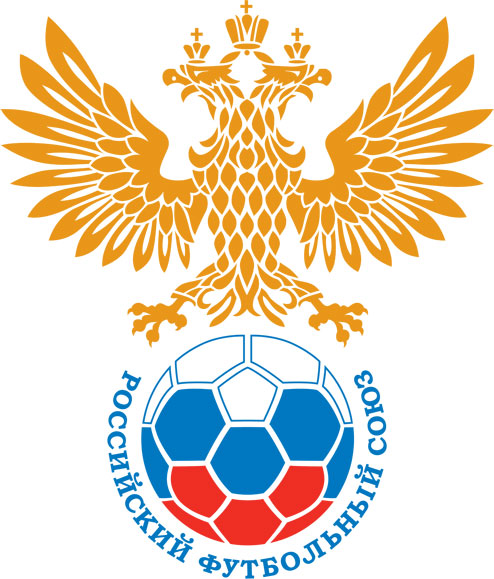 РОССИЙСКИЙ ФУТБОЛЬНЫЙ СОЮЗМАОО СФФ «Центр»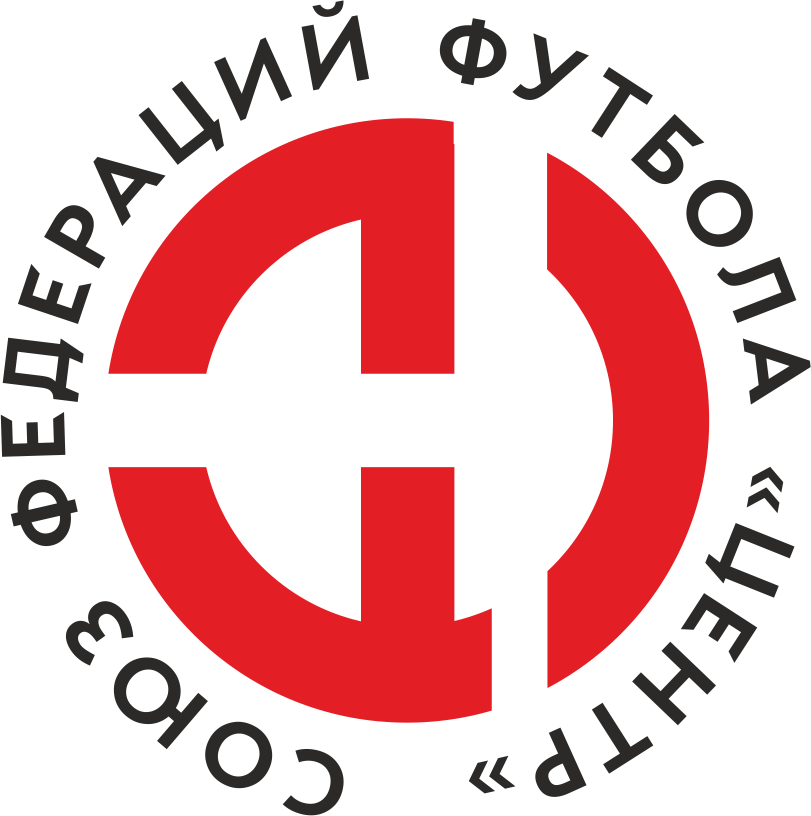    Первенство России по футболу среди команд III дивизиона, зона «Центр» _____ финала Кубка России по футболу среди команд III дивизиона, зона «Центр»Стадион «Локомотив» (Тамбов)Дата:7 сентября 2019Тамбов-М (Тамбов)Тамбов-М (Тамбов)Тамбов-М (Тамбов)Тамбов-М (Тамбов)Атом (Нововоронеж)Атом (Нововоронеж)команда хозяевкоманда хозяевкоманда хозяевкоманда хозяевкоманда гостейкоманда гостейНачало:15:00Освещение:Естественное Естественное Количество зрителей:100Результат:3:4в пользуАтом (Нововоронеж)1 тайм:2:1в пользув пользу Тамбов-М (Тамбов)Судья:Жолобов Виталий  (Волгоград)кат.1 помощник:Стебаков Никита (Орел)кат.2 помощник:Махрин Виктор (Орел)кат.Резервный судья:Резервный судья:Рыбин Денис (Тамбов)кат.Инспектор:Илюшечкин Виктор Анатольевич (Орел)Илюшечкин Виктор Анатольевич (Орел)Илюшечкин Виктор Анатольевич (Орел)Илюшечкин Виктор Анатольевич (Орел)Делегат:СчетИмя, фамилияКомандаМинута, на которой забит мячМинута, на которой забит мячМинута, на которой забит мячСчетИмя, фамилияКомандаС игрыС 11 метровАвтогол0:1Александр АкуловАтом (Нововоронеж)121:1Денис ЛеньоТамбов-М (Тамбов)342:1Денис ЛеньоТамбов-М (Тамбов)433:1Сергей МягкийАтом (Нововоронеж)493:2Роман ГорбуновАтом (Нововоронеж)563:3Александр АкуловАтом (Нововоронеж)593:4Александр АкуловАтом (Нововоронеж)82Мин                 Имя, фамилия                          КомандаОснованиеРОССИЙСКИЙ ФУТБОЛЬНЫЙ СОЮЗМАОО СФФ «Центр»РОССИЙСКИЙ ФУТБОЛЬНЫЙ СОЮЗМАОО СФФ «Центр»РОССИЙСКИЙ ФУТБОЛЬНЫЙ СОЮЗМАОО СФФ «Центр»РОССИЙСКИЙ ФУТБОЛЬНЫЙ СОЮЗМАОО СФФ «Центр»РОССИЙСКИЙ ФУТБОЛЬНЫЙ СОЮЗМАОО СФФ «Центр»РОССИЙСКИЙ ФУТБОЛЬНЫЙ СОЮЗМАОО СФФ «Центр»Приложение к протоколу №Приложение к протоколу №Приложение к протоколу №Приложение к протоколу №Дата:7 сентября 20197 сентября 20197 сентября 20197 сентября 20197 сентября 2019Команда:Команда:Тамбов-М (Тамбов)Тамбов-М (Тамбов)Тамбов-М (Тамбов)Тамбов-М (Тамбов)Тамбов-М (Тамбов)Тамбов-М (Тамбов)Игроки основного составаИгроки основного составаЦвет футболок: Красные        Цвет гетр: Красные Цвет футболок: Красные        Цвет гетр: Красные Цвет футболок: Красные        Цвет гетр: Красные Цвет футболок: Красные        Цвет гетр: Красные НЛ – нелюбительНЛОВ – нелюбитель,ограничение возраста НЛ – нелюбительНЛОВ – нелюбитель,ограничение возраста Номер игрокаЗаполняется печатными буквамиЗаполняется печатными буквамиЗаполняется печатными буквамиНЛ – нелюбительНЛОВ – нелюбитель,ограничение возраста НЛ – нелюбительНЛОВ – нелюбитель,ограничение возраста Номер игрокаИмя, фамилияИмя, фамилияИмя, фамилия24Денис Леньо (к)Денис Леньо (к)Денис Леньо (к)32Роман Жеребятьев Роман Жеребятьев Роман Жеребятьев 1Даниила Косенков Даниила Косенков Даниила Косенков 30Егор Бадьин Егор Бадьин Егор Бадьин 31Кирилл Большаков Кирилл Большаков Кирилл Большаков 20Ренат Багдашкин Ренат Багдашкин Ренат Багдашкин 27Илья Мамкин Илья Мамкин Илья Мамкин 8Владимир Кабахидзе Владимир Кабахидзе Владимир Кабахидзе 22Денис Скрыпников Денис Скрыпников Денис Скрыпников 19Вячеслав Шабанов Вячеслав Шабанов Вячеслав Шабанов 12Игорь Сичкар Игорь Сичкар Игорь Сичкар Запасные игроки Запасные игроки Запасные игроки Запасные игроки Запасные игроки Запасные игроки 16Николай СлавинНиколай СлавинНиколай Славин9Михаил УсанинМихаил УсанинМихаил Усанин25Максим ПерегудовМаксим ПерегудовМаксим Перегудов23Камиль СалахетдиновКамиль СалахетдиновКамиль Салахетдинов17Мераб ЧихрадзеМераб ЧихрадзеМераб Чихрадзе5Александр ШурловАлександр ШурловАлександр Шурлов18Владислав ВласовВладислав ВласовВладислав Власов21Арсен КаболовАрсен КаболовАрсен КаболовТренерский состав и персонал Тренерский состав и персонал Фамилия, имя, отчествоФамилия, имя, отчествоДолжностьДолжностьТренерский состав и персонал Тренерский состав и персонал 1Тренерский состав и персонал Тренерский состав и персонал 234567ЗаменаЗаменаВместоВместоВместоВышелВышелВышелВышелМинМинСудья: _________________________Судья: _________________________Судья: _________________________11Денис СкрыпниковДенис СкрыпниковДенис СкрыпниковВладислав ВласовВладислав ВласовВладислав ВласовВладислав Власов464622Денис ЛеньоДенис ЛеньоДенис ЛеньоАрсен КаболовАрсен КаболовАрсен КаболовАрсен Каболов4646Подпись Судьи: _________________Подпись Судьи: _________________Подпись Судьи: _________________33Роман ЖеребятьевРоман ЖеребятьевРоман ЖеребятьевАлександр ШурловАлександр ШурловАлександр ШурловАлександр Шурлов4646Подпись Судьи: _________________Подпись Судьи: _________________Подпись Судьи: _________________44Егор БадьинЕгор БадьинЕгор БадьинКамиль СалахетдиновКамиль СалахетдиновКамиль СалахетдиновКамиль Салахетдинов464655Владимир КабахидзеВладимир КабахидзеВладимир КабахидзеМераб ЧихрадзеМераб ЧихрадзеМераб ЧихрадзеМераб Чихрадзе464666Вячеслав ШабановВячеслав ШабановВячеслав ШабановМаксим ПерегудовМаксим ПерегудовМаксим ПерегудовМаксим Перегудов636377Игорь СичкарИгорь СичкарИгорь СичкарМихаил УсанинМихаил УсанинМихаил УсанинМихаил Усанин7676        РОССИЙСКИЙ ФУТБОЛЬНЫЙ СОЮЗМАОО СФФ «Центр»        РОССИЙСКИЙ ФУТБОЛЬНЫЙ СОЮЗМАОО СФФ «Центр»        РОССИЙСКИЙ ФУТБОЛЬНЫЙ СОЮЗМАОО СФФ «Центр»        РОССИЙСКИЙ ФУТБОЛЬНЫЙ СОЮЗМАОО СФФ «Центр»        РОССИЙСКИЙ ФУТБОЛЬНЫЙ СОЮЗМАОО СФФ «Центр»        РОССИЙСКИЙ ФУТБОЛЬНЫЙ СОЮЗМАОО СФФ «Центр»        РОССИЙСКИЙ ФУТБОЛЬНЫЙ СОЮЗМАОО СФФ «Центр»        РОССИЙСКИЙ ФУТБОЛЬНЫЙ СОЮЗМАОО СФФ «Центр»        РОССИЙСКИЙ ФУТБОЛЬНЫЙ СОЮЗМАОО СФФ «Центр»Приложение к протоколу №Приложение к протоколу №Приложение к протоколу №Приложение к протоколу №Приложение к протоколу №Приложение к протоколу №Дата:Дата:7 сентября 20197 сентября 20197 сентября 20197 сентября 20197 сентября 20197 сентября 2019Команда:Команда:Команда:Атом (Нововоронеж)Атом (Нововоронеж)Атом (Нововоронеж)Атом (Нововоронеж)Атом (Нововоронеж)Атом (Нововоронеж)Атом (Нововоронеж)Атом (Нововоронеж)Атом (Нововоронеж)Игроки основного составаИгроки основного составаЦвет футболок: Синие    Цвет гетр:  СиниеЦвет футболок: Синие    Цвет гетр:  СиниеЦвет футболок: Синие    Цвет гетр:  СиниеЦвет футболок: Синие    Цвет гетр:  СиниеНЛ – нелюбительНЛОВ – нелюбитель,ограничение возрастаНЛ – нелюбительНЛОВ – нелюбитель,ограничение возрастаНомер игрокаЗаполняется печатными буквамиЗаполняется печатными буквамиЗаполняется печатными буквамиНЛ – нелюбительНЛОВ – нелюбитель,ограничение возрастаНЛ – нелюбительНЛОВ – нелюбитель,ограничение возрастаНомер игрокаИмя, фамилияИмя, фамилияИмя, фамилия16Дмитрий Селезнев Дмитрий Селезнев Дмитрий Селезнев 21Владимир Мезинов  Владимир Мезинов  Владимир Мезинов  85Дмитрий Лавлинский (к)Дмитрий Лавлинский (к)Дмитрий Лавлинский (к)36Ян Ильченко  Ян Ильченко  Ян Ильченко  96Дмитрий Хламов Дмитрий Хламов Дмитрий Хламов 4Роман Горбунов Роман Горбунов Роман Горбунов 8Владислав Скрыпников Владислав Скрыпников Владислав Скрыпников 24Антон Мамонтов Антон Мамонтов Антон Мамонтов 80Дмитрий Сапельников Дмитрий Сапельников Дмитрий Сапельников 57Александр Акулов Александр Акулов Александр Акулов 7Сергей Мягкий Сергей Мягкий Сергей Мягкий Запасные игроки Запасные игроки Запасные игроки Запасные игроки Запасные игроки Запасные игроки 1Константин КорольковКонстантин КорольковКонстантин Корольков19Дмитрий КретининДмитрий КретининДмитрий Кретинин98Ярослав ПузановЯрослав ПузановЯрослав Пузанов28Владислав СвиридовВладислав СвиридовВладислав Свиридов13Максим БеляевМаксим БеляевМаксим Беляев3Александр АлексеевАлександр АлексеевАлександр Алексеев88Алексей СиротинАлексей СиротинАлексей Сиротин14Кирилл ДергачевКирилл ДергачевКирилл Дергачев23Денис УразовДенис УразовДенис УразовТренерский состав и персонал Тренерский состав и персонал Фамилия, имя, отчествоФамилия, имя, отчествоДолжностьДолжностьТренерский состав и персонал Тренерский состав и персонал 1Тренерский состав и персонал Тренерский состав и персонал 234567Замена Замена ВместоВместоВышелМинСудья : ______________________Судья : ______________________11Дмитрий СапельниковДмитрий СапельниковДмитрий Кретинин5122Антон МамонтовАнтон МамонтовКирилл Дергачев71Подпись Судьи : ______________Подпись Судьи : ______________Подпись Судьи : ______________33Владимир Мезинов Владимир Мезинов Владислав Свиридов76Подпись Судьи : ______________Подпись Судьи : ______________Подпись Судьи : ______________44Сергей МягкийСергей МягкийМаксим Беляев90556677        РОССИЙСКИЙ ФУТБОЛЬНЫЙ СОЮЗМАОО СФФ «Центр»        РОССИЙСКИЙ ФУТБОЛЬНЫЙ СОЮЗМАОО СФФ «Центр»        РОССИЙСКИЙ ФУТБОЛЬНЫЙ СОЮЗМАОО СФФ «Центр»        РОССИЙСКИЙ ФУТБОЛЬНЫЙ СОЮЗМАОО СФФ «Центр»   Первенство России по футболу среди футбольных команд III дивизиона, зона «Центр» _____ финала Кубка России по футболу среди футбольных команд III дивизиона, зона «Центр»       Приложение к протоколу №Дата:7 сентября 2019Тамбов-М (Тамбов)Атом (Нововоронеж)команда хозяевкоманда гостей